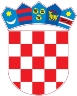 REPUBLIKA HRVATSKAKrapinsko-zagorska županijaUpravni odjel za prostorno uređenje, gradnju i zaštitu okolišaPregrada KLASA: UP/I-361-03/19-01/000429URBROJ: 2140/01-08/4-19-0004Pregrada, 20.12.2019.Predmet:  	Javni poziv za uvid u spis predmetaIVICA KUNŠTEK, HR-49231 Lupinjak, LUPINJAK 47/1 - dostavlja se Pozivamo Vas na uvid u spis predmeta u postupku izdavanja građevinske dozvole zarekonstrukciju građevine stambene namjene, 3.a skupine - dogradnja i nadogradnja - jedna stambena jedinicana postojećoj građevnoj čestici 650 k.o. Lupinjak (Hum na Sutli, Lupinjak 47/1).Uvid u spis predmeta može se izvršiti dana  31.12.2019 u 09:00 sati, na lokaciji – u prostorijama Upravnog odjela za prostorno uređenje, gradnju i zaštitu okoliša Pregrada, soba 20, tel. 049/377-211. Pozivu se može odazvati stranka osobno ili putem svoga opunomoćenika, a na uvid treba donijeti dokaz o svojstvu stranke u postupku. Građevinska dozvola može se izdati i ako se stranka ne odazove ovom pozivu.Stranka koja se odazove pozivu nadležnoga upravnog tijela za uvid, dužna je dokazati da ima svojstvo stranke.VIŠA REFERENTICA ZA PROSTORNO UREĐENJE I GRADNJUJosipa Horvat, bacc.ing.građ. DOSTAVITI:Oglasna ploča upravnog tijelaMrežna stranicaNa katastarskoj čestici za koju se izdaje aktU spis, ovdje